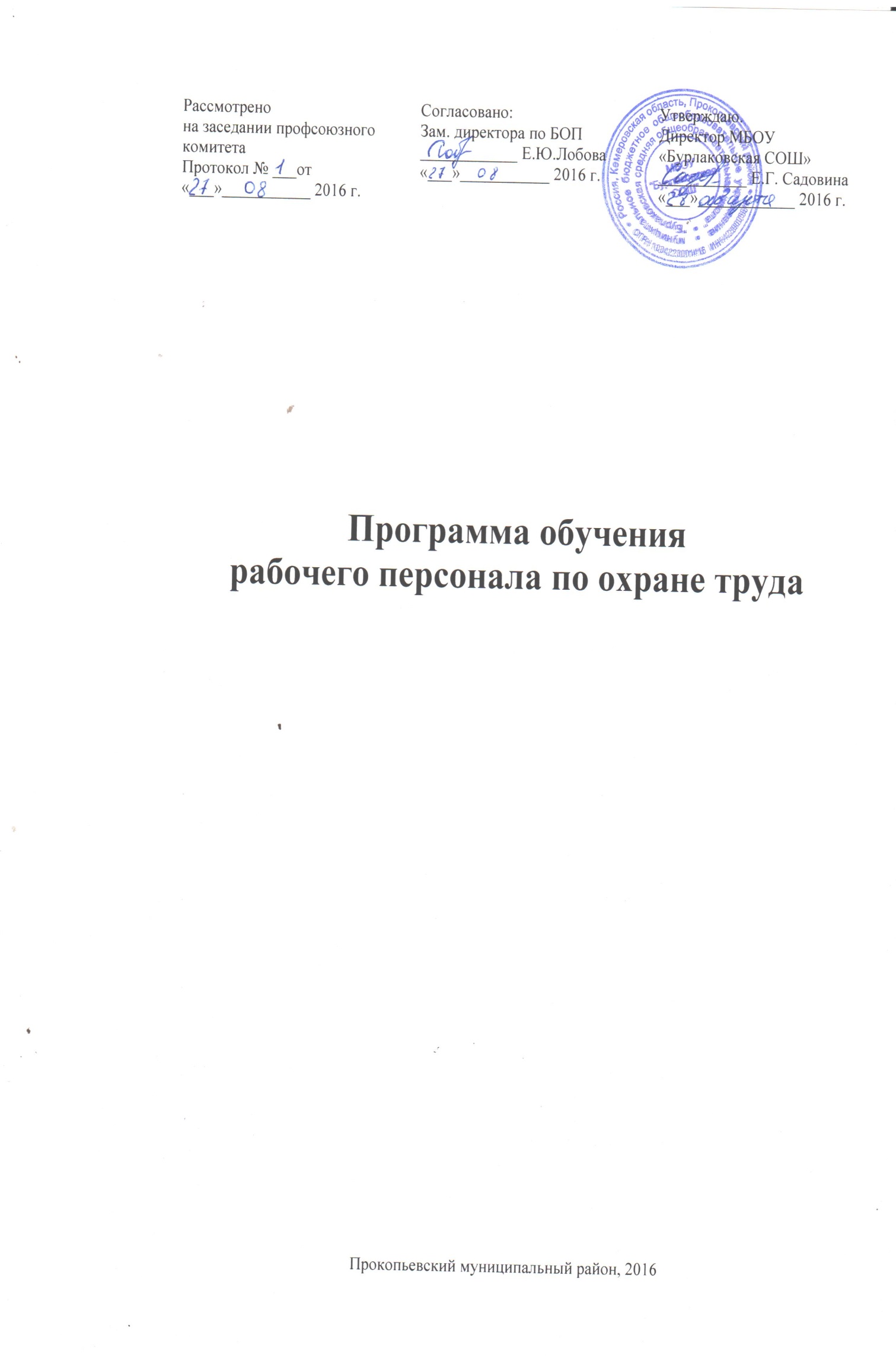 ПОЯСНИТЕЛЬНАЯ ЗАПИСКА.Настоящая программа предназначена для обучения рабочих по охране труда.Программа и может быть пересмотрена в учреждении в связи с выходом новых нормативных документов по охране труда.При составлении программы использованы законодательные и нормативные акты по охране труда.Программа утверждается директором школы по согласованию с профсоюзным комитетом.После обучения проверку знаний проводит экзаменационная комиссия учреждения, председатель и члены которой должны быть обучены охране труда в Учебном центре. Результаты проверки знаний охраны труда у рабочих оформляются протоколом.Обучение по охране труда один раз в три года. ТЕМАТИЧЕСКИЙ ПЛАНОбучения рабочих по охране трудаСОДЕРЖАНИЕ ПРОГРАММЫТема 1. Безопасность труда. Опасные и вредные факторы (0,5 часа).Определение понятий " безопасность труда", "производственная опасность", "опасный производственный фактор", "вредный производственный фактор", "производственная травма", "несчастный случай на производстве", "профессиональное заболевание".Примеры опасных и вредных производственных факторов для конкретного вида оборудования и вида работ.Порядок обучения и проведения инструктажей. Инструкции по охране труда.Правила внутреннего трудового распорядка, регламентирующие безопасность труда в учреждении.Тема 2. Безопасность производственного оборудования. (1 час).Изучение инструкции по эксплуатации оборудования. Опасные зоны оборудования.Требования к средствам защиты, к предохранительным устройствам, ограждениям, блокировкам, сигнализации безопасности.Заземляющие устройства и изоляция проводов. Местная приточно-вытяжная вентиляция, местное освещение. Теплоизоляция горячих поверхностей.Тема 3. Организация работы и рабочего места. (1 часа).Режим работы. Организация рабочего места. Подготовка рабочего места. Рациональное размещение инструмента, тары, приспособлений, безопасная укладка сырья, материалов, полуфабрикатов, готовых изделий.Порядок хранения химикатов и химических растворов.Порядок осмотра оборудования, приборов, заземляющих устройств, инструмента, приспособлений, светильников местного освещения, выявление их неисправностей. Уборка рабочего места. Порядок сообщения руководству о неисправностях оборудования и недостатках в работе.Тема 4. Требования безопасности к выполнению технологических операций (2 часа).Последовательность выполнения операций технологического процесса. Безопасные приемы работы при выполнении основных технологических операций: приведение оборудования в рабочее состояние, приготовление химических растворов (дезинфицирующие, моющие и др.). Порядок съема обрабатываемых материалов, полуфабрикатов, готовой продукции, удаление отходов на пищеблоке.Безопасное обслуживание оборудования: пуск, регулировка, остановка, чистка и смазка. Безопасная эксплуатация аппаратов, работающих под давлением, в части требований Правил безопасной эксплуатации и исправного состояния сосудов, работающих под давлением.Тема 5. Производственный травматизм. Инструкция по оказанию первой помощи пострадавшим от электрического тока и при других несчастных случаях. (2 часа).Примеры характерных производственных травм. Поражение электротоком – один из видов производственной травмы, причины поражения электротоком. Виды травм при поражении электротоком.Причины несчастных случаев на производстве и мероприятия по их устранению.Изучение "Инструкции по оказанию первой помощи пострадавшим от электрического тока и при других несчастных случаях".Ответственность рабочего за нарушение правил, норм и инструкцией по охране труда и технике безопасности.Тема 6. Гигиена труда и производственная санитария.(0,5 часа.)Вредные производственные факторы на рабочем месте: шум, повышенная нервно-эмоциональная нагрузка, температура и другие. Влияние вредных производственных факторов на организм человека. Обеспечение эффективности работы систем вентиляции, освещения. Санитарные нормы, применяемые к данному рабочему месту.Назначение и применение средств коллективной и индивидуальной защиты. Порядок выдачи, хранения и пользования санитарной одеждой, спецодеждой, спецобувью и СИЗ.Тема 7. Основы законодательства о труде. Основы правил по охране труда. (2 часа).Изучение основных статей Трудового кодекса. Травматизм. Порядок оформления несчастных случаев на производстве. Основы законодательства об охране труда.Тема 8. Пожарная безопасность. (1час).Положение о пожарной безопасности. Характеристика взрывоопасных и легковоспламеняющихся материалов. Взрыво- и пожароопасная среда.Возможность и причины возникновения пожара на участке или рабочем месте. Действия рабочих при обнаружении запахов гари, дыма, искры, пламени. Порядок сообщения о произошедшем. Способы и средства ликвидации очагов возгорания и пожара. Правила пользования огнетушителями. Огнетушители пенные и углекислотные. Пути эвакуации людей из помещения в случае пожара согласно плану - схеме по эвакуации.БИЛЕТЫБИЛЕТ № 1Основные обязанности работников по охране труда.Виды поражения электрическим током.БИЛЕТ № 2Виды инструктажей по охране труда.Основные причины аварий и несчастных случаев на Вашем рабочем местеБИЛЕТ № 3Назовите сроки проведения повторных инструктажей.Порядок оказания помощи при травмах.БИЛЕТ № 4Перечислите меры безопасности при работах на высоте.По каким признакам определяется состояние пострадавшего от несчастного случая на производстве? Первая помощь при ожогах.БИЛЕТ № 5Вводный инструктаж, порядок его проведения и оформления.Защитные средства при эксплуатации электроустановок. Их классификация.БИЛЕТ № 6Меры безопасности при перемещении грузов и переноски тяжестей.Назовите виды инструктажей по охране труда.БИЛЕТ № 7Гарантии права работников на охрану труда. Назовите основные законодательные документы.Классификация производственных помещений по степени поражения электрическим током.БИЛЕТ № 8Порядок и сроки обучения работников по безопасности труда.Обязанности работников по охране труда.БИЛЕТ № 9Порядок расследования и оформления несчастных случаев на производствеПервая помощь при отравлении. По каким признакам определяется состояние пострадавшего от несчастного случая?БИЛЕТ № 10Виды ответственности работника за нарушение правил и норм охраны труда.Порядок и сроки проведения внеочередного инструктажа.БИЛЕТ № 11Порядок обеспечения работников санитарной одеждой, спецодеждой, спецобувью и средствами индивидуальной защиты.Кто должен проводить с работником первичный инструктаж на рабочем месте? Порядок оформления инструктажа.БИЛЕТ № 12Обязанности работодателя по обеспечению безопасных условий труда работников организации.В какие сроки расследуется и оформляется несчастный случай на производстве?БИЛЕТ № 13Основные требования к освещению и вентиляции производственных помещений.В каких случаях проводится искусственное дыхание пострадавшему при несчастном случае? Порядок проведения искусственного дыхания.БИЛЕТ № 14Перечислите вредные производственные факторы на Вашем рабочем месте.Возможность и причины возникновения пожара на Вашем производстве. Основные меры пожарной безопасности.БИЛЕТ № 15Расскажите последовательность технологических операций на Вашем рабочем месте.Какие мероприятия разработаны на Вашем рабочем месте по предупреждению травматизма и несчастных случаев на производстве?№ п./п.Наименование темыКоличество часов1Безопасность труда. Опасные и вредные производственные факторы.0,52Безопасность производственного оборудования.13Организация работы и рабочее место14Требования охраны труда и безопасности при выполнении должностных обязанностей работника25Производственный травматизм. Инструкция по оказанию первой Помощи пострадавшим от электрического тока и при других несчастных случаях.26Гигиена труда и производственная санитария.0,57Основы законодательства о труде. Основы правил по охране труда.28Пожарная безопасность.1Итого10